Sabato 13 Ottobre 2018LE ISCRIZIONI POTRANNO ESSERE SALDATE DA SABATO PER EVITARE CODE LA DOMENICA. GRAZIE*/**/***/**** ricognizione unicaLE ISCRIZIONI POTRANNO ESSERE SALDATE DA SABATO PER EVITARE CODE LA DOMENICA. GRAZIEIl comitato organizzatore NON RISPONDE di eventuali furti e/o danni subiti nei parcheggi o nelle scuderie.! PARCHEGGI E SCUDERIE NON CUSTODITI !PALASTURLAMAGGIOREInizio ore   8.00C 130 mista *A seguireC 135 mista *.Inizio ore 8.30A seguireA seguireA seguire6 anni5 anni**4 anni**A100/A110/A120/A130**Circa ore 14.00C 140 tempoInizio ore 15.00B   90 fasi c. ***B 100 fasi c. ***B 110 fasi c. ***Circa ore 15.30C 125 fasi c. A seguireC 120 tempo ****A seguireC 115 tempo ****.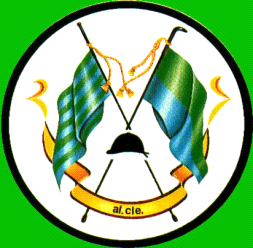 